ANNEXURE– I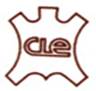 ANALYSIS – EXPORT PERFORMANCE OF LEATHER, LEATHER PRODUCTS &FOOTWEAR DURING APRIL-JAN. 2023-24 VIS-À-VIS APRIL-JAN.2022-23As per officially notified DGCI&S monthly export data, the export of Leather, Leather products & Footwear for the period April-January 2023-24 touched US $ 3941.04 Mn as against the performance of US $ 4505.81 Mn in April-January 2022-23, recording a decline of -12.53%. In rupee terms, the export touched Rs. 326047.90 Mn in April-January 2023-24 as against Rs. 359846.96 Mn in April-January 2022-23, registering a decline of -9.39%. 										1/2: 2 :2/2EXPORT OF LEATHER, LEATHER PRODUCTS & FOOTWEAR FROM INDIAEXPORT OF LEATHER, LEATHER PRODUCTS & FOOTWEAR FROM INDIAEXPORT OF LEATHER, LEATHER PRODUCTS & FOOTWEAR FROM INDIAEXPORT OF LEATHER, LEATHER PRODUCTS & FOOTWEAR FROM INDIADuring April-January 2023-24  VIS-À-VIS April-January 2022-23During April-January 2023-24  VIS-À-VIS April-January 2022-23During April-January 2023-24  VIS-À-VIS April-January 2022-23During April-January 2023-24  VIS-À-VIS April-January 2022-23(Value in Million Rs)(Value in Million Rs)PRODUCTAPR - JANAPR - JAN% VARIATION% Share% Share2022-232023-242022-232023-24FINISHED LEATHER28471.8830828.178.28%7.91%9.46%LEATHER FOOTWEAR163269.3138971.15-14.88%45.37%42.62%FOOTWEAR COMPONENTS19526.2218090.57-7.35%5.43%5.55%LEATHER GARMENTS25014.324931.2-0.33%6.95%7.65%LEATHER GOODS89163.8385541.07-4.06%24.78%26.24%SADDLERY AND HARNESS15454.8512465.52-19.34%4.29%3.82%NON-LEATHER FOOTWEAR18946.5815220.22-19.67%5.27%4.67%TOTAL359846.96326047.90-9.39%100.00%100.00%Source : DGCI &S(Value in Million US$)(Value in Million US$)PRODUCTAPR - JANAPR - JAN% VARIATION% Share% Share2022-232023-242022-232023-24FINISHED LEATHER356.88372.574.40%7.92%9.45%LEATHER FOOTWEAR2043.821679.94-17.80%45.36%42.63%FOOTWEAR COMPONENTS244.17218.76-10.41%5.42%5.55%LEATHER GARMENTS312.78301.41-3.64%6.94%7.65%LEATHER GOODS1116.951033.67-7.46%24.79%26.23%SADDLERY AND HARNESS193.92150.66-22.31%4.30%3.82%NON-LEATHER FOOTWEAR237.29184.03-22.45%5.27%4.67%TOTAL4505.813941.04-12.53%100.00%100.00%Source : DGCI &SMONTH WISE EXPORT OF LEATHER, LEATHER PRODUCTS& FOOTWEAR FROM APRIL 2023 TO JANUARY 2024Value in Million US $MONTH WISE EXPORT OF LEATHER, LEATHER PRODUCTS& FOOTWEAR FROM APRIL 2023 TO JANUARY 2024Value in Million US $MONTH WISE EXPORT OF LEATHER, LEATHER PRODUCTS& FOOTWEAR FROM APRIL 2023 TO JANUARY 2024Value in Million US $MONTH WISE EXPORT OF LEATHER, LEATHER PRODUCTS& FOOTWEAR FROM APRIL 2023 TO JANUARY 2024Value in Million US $